СОВЕТ ДЕПУТАТОВТЕСОВСКОГО СЕЛЬСКОГО ПОСЕЛЕНИЯНОВОДУГИНСКОГО РАЙОНА СМОЛЕНСКОЙ ОБЛАСТИ                                              РЕШЕНИЕ  от 10.10.2023 года                                                                       № 33Заслушав и обсудив представленный Главой муниципального образования Тесовское сельское поселение Новодугинского района  Смоленской области отчет о результатах его деятельности, деятельности Администрации, в том числе о решении вопросов, поставленных Советом депутатов за 2022 год, Совет депутатов Тесовского сельского поселения Новодугинского района Смоленской области РЕШИЛ:1. Утвердить отчет Главы муниципального образования Тесовское сельское поселение Новодугинского района  Смоленской области о результатах ее деятельности, деятельности Администрации, в том числе о решении вопросов, поставленных Советом депутатов за 2022 год (прилагается).
	2. Признать деятельность Главы муниципального образования Тесовское сельское поселение Новодугинского района   Смоленской области за 2022 год удовлетворительной.
	3. Настоящее решение подлежит опубликованию, размещению на информационных стендах и официальном сайте Администрации МО «Новодугинский район» в разделе  Тесовское сельское поселение в информационно-телекоммуникационной сети «Интернет».  Глава муниципального образованияТесовское сельское поселениеНоводугинского района Смоленской области                        А.И. СеменовОТЧЕТ
Главы муниципального образования 
Тесовское сельское поселение Новодугинского района Смоленской области о результатах его деятельности, деятельности Администрации, в том числе о решении вопросов, поставленных Советом депутатовза 2022 год	Тесовское сельское поселение было образовано в результате объединения трех сельских администраций: Тесовской, Татаркинской, Капустинской, расположено в восточной части Новодугинского района. Территория поселения составляет 471,3 кв.км. В пределах района имеет общие границы с Вяземским, Гагаринским, Сычевским районами и внутри района граничит с Высоковским,  Новодугинским сельскими поселениями,  административным центром является село Тесово, расположенное в центральной части поселения. По территории поселения протекает несколько рек, наиболее значимые из них р. Касня, р. Сежа.    Территория поселения это территория лесов. Имеются еловые и широколиственные леса. Поселение расположено в зоне дерново-подзолистых почв, полезные ископаемые: песчано-гравийный материал, глина, торф.	Общая площадь земель составляет , в том числе сельхозугодий – . С запада на восток поселение пересекает автомобильная дорога Новодугино-Родоманово-Пречистое областного значения. На территории поселения расположены 41 населенный пункт. Наиболее крупные: с.Тесово, д. Татарка, д. Петровская слобода, д. Капустино, д. Екатериновка.  	Численность проживающего населения на 1 января 2022 года cоставила 903 человека, в т.ч. детей до 18-ти лет – 47, пенсионеров 468; трудоспособного населения –    388.За 2022 год Администрацией сельского поселения было издано 35 постановлений, 93 распоряжения по основной деятельности, 2 - по личному составу. Проведено 4 публичных слушания.	Администрацией ведется учет всех землевладений и землепользователей граждан в бумажном носителе – похозяйственный учет. 	В настоящее время в Администрации сельского поселения сформировано 8 похозяйственных книг.В рамках реализации Федерального закона от 27.07.2010 № 210-ФЗ «Об организации предоставления государственных и муниципальных услуг» проведена работа по разработке и внедрению административных регламентов по оказанию муниципальных услуг в сельском поселении. «Проекты административных регламентов» и «Утвержденные административные регламенты»,  для ознакомления заинтересованных лиц и проведения независимой экспертизы размещены на официальном сайте Администрации муниципального образования «Новодугинский район» Смоленской области в информационно-телекоммуникационной сети «Интернет» (http:// novodugino.admin-smolensk.ru /Администрацией сельского поселения ведется исполнение отдельных государственных полномочий в части:	а) ведения первичного воинского учета на территории сельского поселения;	Учет граждан, пребывающих в запасе, и граждан, подлежащих призыву на военную службу в ВС РФ в Администрации организован и ведется в соответствии  с требованиями  Федерального закона от 28.03.1998 № 53-ФЗ «О воинской обязанности и военной службе», Положения о воинском учете, инструкции.	На первичном воинском учете на 31.12.2022 состояло 202 человека в том числе:	- офицеры – 5;	- прапорщики сержанты солдаты запаса – 184;	- лица призывного и приписного возраста – 13.	За отчетный период были внесены изменения учетных данных граждан, пребывающих в запасе, и призывников. Проводилась постановка на воинский учет и снятие с воинского учета граждан, пребывающих в запасе. Проведена сверка учетных карточек с картотекой отдела военного комиссариата г. Сычевка Смоленской области.	Специалистами Администрации проводилась антикоррупционная экспертиза проектов нормативных правовых актов, представлялись в Администрацию муниципального образования «Новодугинский район» Смоленской области копии муниципальных нормативных правовых актов для включения их в сводный Регистр Смоленской области.	Проводилась работа по присвоению адресов объектам недвижимости на территории Тесовского сельского поселения, постановке на кадастровый учет объектов недвижимости. 	Также при администрации создана и работает жилищная комиссия.	В поселения создана добровольная народная дружина по охране общественного порядка, состоящая из 4 человек.	Неотъемлемой частью работы Администрации является рассмотрение писем, обращений, заявлений граждан.	Количество обращений граждан, поступивших в Администрацию Тесовского сельского поселения, составило 63. Количество обращений, поступивших через вышестоящие органы государственной власти и органы прокуратуры 5.	Анализ поступивших обращений показал, что основная часть заявлений содержит вопросы:  социальные - 15, земельные - 5, благоустройство территории-3. 	Из поступивших заявлений  - 43 заявления – присвоение адреса.	Все заявления граждан рассмотрены, даны письменные разъяснения по интересующим вопросам.	Деятельность Совета депутатов Тесовского сельского поселения Новодугинского района Смоленской области проходила в тесном и конструктивном сотрудничестве с Администрацией сельского поселения, формируя общие направления работы, оперативно решая поставленные задачи. В своей работе Совет депутатов руководствуется Конституцией Российской Федерации, Федеральным законом № 131-ФЗ от 6 октября 2003 года «Об общих принципах местного самоуправления в Российской Федерации», Уставом Тесовского сельского поселения Новодугинского района Смоленской области, соблюдая нормы федерального и регионального законодательства. Уделяя при этом, особое внимание, совершенствованию нормативно-правовой базы сельского поселения и правоприменительной практике. За 2022 год было проведено 12 заседаний Совета депутатов Тесовского сельского поселения Новодугинского района Смоленской области. Принято 45 решений. Все вопросы, внесенные в повестку дня, рассматривались только на открытых заседаниях.  Конечно  основными вопросами, рассматриваемыми Советом депутатов, являлись вопросы утверждения бюджета сельского поселения и отчета об его исполнении. В течение года четыре раза рассматривался вопрос «О внесении изменений в решение Совета депутатов Тесовского сельского поселения Новодугинского района Смоленской области от 28 декабря 2021 года № 43 «О местном      бюджете     Тесовского  сельского поселения Новодугинского  района   Смоленской    области    на 2022 год и на плановый период 2023 и 2024 годов».  Все изменения в бюджет были предварительно рассмотрены Контрольно-ревизионной комиссией муниципального образования «Новодугинский район» Смоленской области, на них   получены положительные заключения. На заседаниях Совета депутатов были заслушаны отчеты об исполнении бюджета за первый квартал 2022 года, за первое полугодие 2022 года, за 9 месяцев 2022 года.Также были внесены изменения в Положение о земельном налоге Тесовского сельского поселения, приняты новые Правила  благоустройства Тесовского сельского поселения Новодугинского района Смоленской области. Внесены изменения в Устав Тесовского сельского поселения Новодугинского района Смоленской области. Эти  изменения внесены в соответствие с действующим законодательством. Также на территории сельского поселения действуют нормы Положения о муниципальном контроле:- в сфере благоустройства;- муниципальный жилищный контроль;- муниципальный контроль на автомобильном транспорте, городском наземном электрическом транспорте и в дорожном хозяйстве на территории сельского поселения.Для предварительного рассмотрения вопросов, поступивших в Совет депутатов, действуют постоянные комиссии Совета депутатов Тесовского сельского поселения Новодугинского района Смоленской области:Комиссия по бюджету, финансовой и налоговой политике, по вопросам муниципального имущества;Комиссия по вопросам жилищно-коммунального хозяйства и благоустройству;Комиссия по социальным и жилищным вопросам, транспорту и связи.Заседания постоянных комиссий проводились регулярно.Одной из форм непосредственного участия населения в решении вопросов местного значения являются публичные слушания. В 2022 году состоялись публичные слушания по вопросам:  «Об исполнении местного бюджета за 2021 год», « О проекте основных показателей прогноза социально-экономического развития Тесовского сельского поселения на 2023-2024 годы, а также проекта местного бюджета на 2023 год и плановый период 2024 и 2025 годов», О проекте изменений в Устав Тесовского сельского поселения Новодугинского района Смоленской области, о рассмотрении проекта Правил благоустройства Тесовского сельского поселения Новодугинского района Смоленской области. Публичные слушания проводились в соответствии с утвержденным порядком организации и проведения публичных слушаний.Деятельность органов местного самоуправления Тесовского сельского поселения освещалась в средствах массовой информации, все решения, постановления, затрагивающие интересы населения, были опубликованы в газете «Сельские зори» и размещены на сайте  Администрации  муниципального образования «Новодугинский район» Смоленской области  в информационно-телекоммуникационной сети «Интернет».Работа с обращениями граждан - один из важных механизмов обратной связи депутатов с население муниципального образования, избирателями. В соответствии с утвержденным графиком ведется прием избирателей депутатами.Администрация поселения – это тот орган власти, который решает самые насущные, самые близкие и часто встречающиеся повседневные проблемы своих жителей. Главными задачами в работе Администрации является исполнение полномочий в соответствии с Федеральным законом от 06.10.2003 № 131-ФЗ «Об общих принципах организации местного самоуправления в РФ», Уставом поселения и другими Федеральными и областными правовыми актами. Это прежде всего:  составление проекта бюджета сельского поселения, исполнение бюджета сельского поселения, составление отчета об исполнении бюджета сельского поселения; организация в границах сельского поселения электро-, тепло-, газо-, водоснабжения населения, водоотведения, снабжения населения топливом в пределах полномочий, установленных законодательством Российской Федерации.	Формирование, утверждение, исполнение бюджета сельского поселенияФормирование бюджета – наиболее важный и сложный вопрос в рамках реализации полномочий и является главным финансовым инструментом для достижения стабильности социально-экономического развития поселения и показателей эффективности. Бюджет на 2022 год был утвержден решением Совета депутатов Тесовского сельского поселения Новодугинского района Смоленской области от 28.12.2021  № 43 «О местном бюджете Тесовского сельского поселения Новодугинского района Смоленской области на 2022 год и на плановый период 2023 и 2024 годов» в следующих объемах: доходы в сумме 11 720,7 тыс. рублей, в том числе объем получаемых межбюджетных трансфертов в сумме 7 290,3 тыс. рублей, налоговые и неналоговые доходы в сумме 4 430,4 тыс. руб.  В течение отчетного периода решениями Совета депутатов Тесовского сельского поселения вносились изменения, с учетом изменений сумма уточненных доходов составила 22 411,2 тыс.рублей, в том числе объем безвозмездных поступлений в сумме 17 980,8 тыс. рублей, налоговые и неналоговые доходы 4 430,4 тыс.рублей.По расходам 24 761,2 тыс.рублей, утвержденный дефицит 2 350,0 тыс.рублей.Исполнение доходной части за  2022 год составило 22 486,1 тыс. рублей, что составляет 100,3 % от годового плана 22 411,2 тыс. рублей, в том числе безвозмездные поступления от других бюджетов бюджетной системы Российской Федерации исполнены в сумме  17 773,2 тыс. рублей или 98,9 % от годового плана 17 973,7 тыс. рублей, в том числе:Дотация на выравнивание уровня бюджетной обеспеченности исполнены в сумме  3 062,8 тыс. рублей или 100,0 % от годового плана 3 062,8 тыс. рублей;Субвенции на осуществление первичного воинского учета  на территориях, где отсутствуют военные комиссариаты, исполнены в сумме 60,2 тыс. рублей или 100,0 % от годового плана 60,2 тыс. рублей;Межбюджетные трансферты, передаваемые бюджетам муниципальных образований на осуществление части полномочий по решению вопросов местного значения в соответствии с заключенными соглашениями  исполнены в сумме 1 612,4 тыс. рублей или 89,2% от годового плана 1 808,0 тыс. рублей;Прочие межбюджетные трансферты, передаваемые бюджетам поселений исполнены в сумме 251,8 тыс.рублей или 100% от годового плана 251,8 тыс.рублей.   Налоговые и неналоговые  доходы исполнены в сумме 4 712,9 тыс. рубля или 106,4 % от годового плана  4330,4 тыс. рублей.             Фактическое исполнение по видам налогов, сборов и платежей:            - акцизы по подакцизным товарам (продукции), производимым на территории Российской Федерации исполнены в сумме 3 612,8 тыс. рубля или 115,7 % от годового плана  3 130,9 тыс. рублей;            - налог на доходы  физических лиц  исполнен в сумме 207,5 тыс. рублей  или 95,5 % от годового плана 212,4 тыс. рублей;           - налог на имущество физических лиц  исполнен в сумме  71,5 тыс. рублей или  86,0 % от годового плана  83,1 тыс. рублей;            - земельный налог  исполнен в сумме  813,9 тыс. рублей  или  81,0 % от годового плана 1 004,0 тыс. рублей;- Доходы от реализации имущества, находящегося в собственности сельских поселений  исполнены в сумме  7,2 тыс. рублей  или  100 % от годового плана 7,2 тыс. рублей.  2. Исполнение расходной части местного бюджета за 2022 год сложилось в сумме  23 256 647,44 тыс.рублей, что составило  93,9  % от плановых назначений  на год 24 761 238,71 тыс. рублей.по разделу «ОБЩЕГОСУДАРСТВЕННЫЕ ВОПРОСЫ» расходы исполнены на  сумму 4 413 172,36  рублей, что составило  71,6% от плановых назначений  на год 4 480 480,00 рублей,в том числе:  		- «Функционирование высшего должностного лица субъекта Российской Федерации и муниципального образования» расходы исполнены на  сумму 608 587,47  рублей, что составило  99,9% от плановых назначений  на год 609 470,00  рублей;	- «Функционирование Правительства Российской Федерации, высших исполнительных органов государственной власти субъектов Российской Федерации, местных администраций» расходы исполнены на  сумме  3 784 684,89 рублей, что составило  98,7  % от плановых назначений  на год 3 834 110,00  рублей;           -« Обеспечение деятельности финансовых, налоговых и таможенных органов и органов финансового (финансово-бюджетного) надзора» расходы исполнены на  сумму  19 900,0 рублей, что составило   100,0  % от плановых назначений  на год – 19 900,0 рублей;         -«Резервный фонд» расходы исполнены на  сумме  0,00 рублей, что составило 0,0  % от плановых назначений  на год 17 000,0 рублей;по разделу «НАЦИОНАЛЬНАЯ ОБОРОНА» расходы исполнены на  сумму 60 200,0  рублей, что составило  100% от плановых назначений  на год 60 200,0 рублей,в том числе:         - «Мобилизационная и вневойсковая подготовка» расходы исполнены на  сумму 60 200,0  рублей, что составило  100% от плановых назначений  на год 60 200,0 рублей,по разделу «ДОРОЖНОЕ ХОЗЯЙСТВО» расходы исполнены на  сумму 15 666 899,42 рублей, что составило  91,8% от плановых назначений  на год  17 066 750,00 рублей, в том числе:       -расходы на содержание благоустройство и текущий ремонт автомобильных дорог и дворовых территорий за счет средств дорожного фонда  исполнены на  сумму 1 914 523,73 рублей, что составило  61,4% от плановых назначений  на год  3 118 760,00 рублей;        - расходы за счет средств дорожного фонда муниципального района исполнены на сумму 1 612 385,70  рублей, что составило 89,2% от плановых назначений 1 808 000,00 рублей;        - Расходы за на капремонт улично-дорожной сети исполнены на сумму 12 139 989,99 рублей, что составило 100,0% от плановых назначений 12 139 990,00 рублей.Жилищно – коммунальное хозяйстворасходы исполнены на  сумму 1 774,62 рублей, что составило  97,5 % от плановых назначений  на год 1 820,0 рублей,    по разделу «КОММУНАЛЬНОЕ ХОЗЯЙСТВО» расходы исполнены на  сумму 764 740,40  рублей, что cоставляет 99,4 % от плановых назначений  на год 769 640,00  рублей; в том числе:            - «Газификация населенных пунктов» расходы исполнены на  сумму 99 940,0  рублей, что составляет 100 % от плановых назначений  на год 99 940,00  рублей,           -«ремонт водопроводных сетей» расходы исполнены на  сумму 664 800,40  рублей, что составляет 99,3 % от плановых назначений  на год 669 700,00  рублей,по разделу «БЛАГОУСТРОЙСТВО» расходы исполнены на  сумму 1 986 466,20 рублей, что составило  98,4% от плановых назначений  на год 2 018 068,71 рублей:в том числе:          -« Содержание, ремонт и реконструкция уличного освещения» расходы исполнены на  сумму  787 800,00 рублей, что составило 100 % от плановых назначений  на год – 787 800,00 рублей:          - «Организация содержания мест захоронения» расходы исполнены на  сумму  74 326,26 рублей, что составило 87,4% от плановых назначений  на год – 85 000,00 рублей;       - «Благоустройство территории муниципального образования»  расходы исполнены на  сумму 1 124 339,94  рублей, что составило  98,2% от плановых назначений  на год – 1 145 268,71 рублей;по разделу «СОЦИАЛЬНАЯ ПОЛИТИКА расходы исполнены на  сумму 363 394,44  рублей, что составило  99,8 % от плановых назначений  на год – 364 280,00 рублей.в том числе:          - «Пенсионное обеспечение»  расходы исполнены на  сумму 290 394,44 рублей, что составило 99,7 % от плановых назначений  на год – 291 280,00 рублей.        - «Социальное обеспечение населения» расходы исполнены на  сумму 73 000,00 рублей, что составило  100 % от плановых назначений  на год – 73 000,00 рублей.Работа по благоустройству сельского поселения проводилась следующим образом: ежегодно проводится весенняя санитарная очистка населенных пунктов поселения, завоз песка к поселковым кладбищам и т.д. В населенных пунктах муниципального образования установлены контейнеры для сбора ТБО. 	В настоящее время в 16 населенных пунктах восстановлено уличное освещение, количество светильников - 143 штуки. Постоянно проводятся работы по реконструкции уличного освещения: производится замена ламп на энергосберегающие.В 2022 году Администрация принимала участие в мероприятиях по благоустройству сельских территорий в рамках областной государственной программы «Создание условий для обеспечения качественными услугами жилищно-коммунального хозяйства населения Смоленской области», ведомственного проекта «Модернизация объектов жилищно-коммунального хозяйства Смоленской области» произведен капитальный ремонт водопроводной сети в с.Тесово по ул.Заречная, протяженностью 0,495 м на сумму 333570,8 рублей, а также произведен капитальный ремонт водопроводной сети в д. Капустино, по ул. Школьная протяженностью 0, 310 м на сумму 331229,6 тыс. руб.Дорожное хозяйство             Протяженность автомобильных дорог общего пользования местного значения составляет 85,9 км, в т.ч. с твердым покрытием  12,9 км.по разделу «ДОРОЖНОЕ ХОЗЯЙСТВО» расходы исполнены на  сумму 15 666 899,42 рублей, что составило  91,8% от плановых назначений  на год  17 066 750,00 рублей, в том числе:       -расходы на содержание благоустройство и текущий ремонт автомобильных дорог и дворовых территорий за счет средств дорожного фонда  исполнены на  сумму 1 914 523,73 рублей, что составило  61,4% от плановых назначений  на год  3 118 760,00 рублей;	В 2022 году в рамках реализации областной государственной программы «Развитие дорожно-транспортного комплекса Смоленской области был произведен ремонт автомобильных дорог местного значения: в с.Тесово по ул. Советская протяженностью 0,480 м на сумму 3 500000,00 рублей, а также произведен ремонт дороги по ул. Центральная в д. Татарка  протяженностью 1,150 м. на сумму 8 639989,99 рублей.Владение, пользование и распоряжение муниципальным имуществом	В течение отчетного периода Администрацией сельского поселения осуществлялась планомерная работа в сфере управления и распоряжения муниципальным имуществом. Жилой фонд, находящийся на территории  муниципального образования Тесовского  сельского поселения составляет 783 одноквартирных и 71 двухквартирных жилых домов, общей площадью 50,3тыс.кв.м, из них  муниципальный жилищный фонд составляет 58 единиц, общей площадью 4,1 тыс.кв.м.	За 2022 год введено в эксплуатацию 357,0 кв. метра жилья. Данное жилье введено в индивидуальном жилищном строительстве. Организация ритуальных услуг и содержание мест захоронения	На территории сельского поселения имеется 7 муниципальных общественных кладбища:	- с.Тесово- расположено на земельном участке общим размером 25000 кв.м;	- дер. Татарка – расположено на земельном участке общим размером 15000 кв.м;	- дер. Милюково – расположено на земельном участке общим размером 20000 кв.м.          - дер. Артюхи-  расположено на земельном участке общим размером 20000 кв.м.            - дер. Никольская слобода- расположено на земельном участке общим размером 10000 кв.м.          - дер. Капустино- расположено на земельном участке общим размером 15000 кв.м.          - дер. Минино- расположено на земельном участке общим размером 5000 кв.м.          	Всего занимаемая площадь земельных участков под общественными кладбищами составляет 11,0 га.	Периодически проводилась  уборка и окашивание территорий кладбищ, спиливание сухих деревьев, подвозился песок.Об отчете Главы муниципального образования Тесовское сельское поселение Новодугинского района Смоленской области о результатах его деятельности, деятельности Администрации, в том числе о решении вопросов, поставленных Советом депутатов Тесовского  сельского поселения Новодугинского района Смоленской за 2022 годПриложение 
к решению Совета депутатовТесовского  сельского поселения Новодугинского района Смоленской областиот 10.10.2023 № 33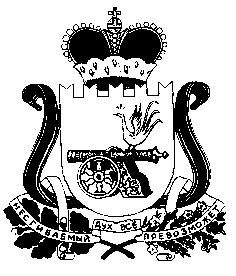 